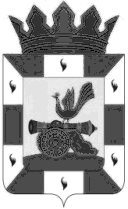 АДМИНИСТРАЦИЯ МУНИЦИПАЛЬНОГО ОБРАЗОВАНИЯ«СМОЛЕНСКИЙ РАЙОН» СМОЛЕНСКОЙ ОБЛАСТИП О С Т А Н О В Л Е Н И Е  от ____________ № ________	В соответствии с Гражданским кодексом Российской Федерации, Федеральным законом от 06 октября 2003 года № 131 - ФЗ «Об общих принципах организации местного самоуправления в Российской Федерации», Федеральным законом от 12.01.1996 № 7-ФЗ « О некоммерческих организациях», Федеральным законом от 24.07.1998 № 124-ФЗ «Об основных гарантиях прав ребенка в Российской Федерации» Федеральным законом от 08 мая 2010 года № 83 - ФЗ «О внесении изменений в отдельные законодательные акты российской Федерации в связи с совершенствованием правового положения государственных (муниципальных) учреждений», Федеральным законом от 29.12.2012 № 273 - ФЗ «Об образовании в Российской Федерации», Уставом муниципального образования «Смоленский район» Смоленской области и с учетом ходатайства руководителя Муниципального бюджетного общеобразовательного  учреждения  Сыр-Липецкой средней школы    Смоленского    района Смоленской областиАДМИНИСТРАЦИЯ МУНИЦИПАЛЬНОГО ОБРАЗОВАНИЯ «СМОЛЕНСКИЙ РАЙОН» СМОЛЕНСКОЙ ОБЛАСТИ ПОСТАНОВЛЯЕТ:Переименовать Муниципальное бюджетное общеобразовательное  учреждение Сыр-Липецкую  среднюю  школу    Смоленского     района Смоленской области в Муниципальное бюджетное общеобразовательное учреждение Сыр-Липецкая  основная  школа  Смоленского района Смоленской области. Утвердить Устав Муниципального бюджетного общеобразовательного учреждения  Сыр-Липецкой  основной  школы    Смоленского района Смоленской области согласно приложению.Постановление Администрации муниципального образования «Смоленский  район» от 02.12.2015 № 1826  «Об утверждении Устава муниципального бюджетного общеобразовательного учреждения Сыр-Липецкой средней школы    Смоленского района Смоленской области»  признать   утратившим силу.        4. Уполномочить Учреждение (Никитина Е.Н.) осуществить необходимые юридические действия, связанные с государственной регистрацией изменений,    вносимых  в учредительные документы  Муниципального бюджетного  образовательного учреждения Сыр-Липецкой основной  школы    Смоленского района Смоленской области, в течение пяти дней со дня подписания настоящего постановления.      5. Настоящее постановление вступает в силу с момента его подписания. 6.Контроль за исполнением настоящего постановления возложить на             председателя комитета по образованию Администрации муниципального              образования «Смоленский район» Смоленской области (Лонщакова И.В.).Глава муниципального образования«Смоленский район» Смоленской области                              О.Н. Павлюченкова1 экз. в дело	Исп. Корниенко Л.Г.                    тел.  55-63-94Дата: ______________                Визы:  	Криворот А.В.	________________        _______________                    Лонщакова И.В.	            ________________       ________________Голактионова И.В.          ________________       ________________	Лыгина Д.В.                     ________________       ________________О переименовании  Муниципального бюджетного  общеобразовательного    учреждения Сыр-Липецкой средней школы    Смоленского              района Смоленской области